GUIDELINES ON FILLING IN 2014 AGRICULTURAL CENSUS QUESTIONNAIRE 2-AC  IN RURAL AND URBAN COMMUNITIES IN THE PROCESS OF 2014 AGRICULTURAL CENSUS FILLING IN 2014 RA AGRICULTURAL CENSUS QUESTIONNAIRE 2-AC IN RURAL AND URBAN COMMUNITIES IN THE PROCESS OF 2014 AGRICULTURAL CENSUSFilling in the Address field The 2014 RA Agricultural Census (hereafter, AC) Questionnaire 2-AC for conducting agricultutal census in rural and urban communities shall be filled in by community mayors. The input of information starts with the Address field. SECTION I. GENERAL INFORMATIONIn this section the following information shall be filled in: name of the community, name of the region (marz), as well as the first and last names of the head of the given community.The cells corresponding to “Marz” and “Community” lines shall not be filled in by the head of the community because those are envisaged for later processing of the questionnaire, which shall be conducted by the National Statistical Service during the phase of data summary.Attention: While filling in the questionnaire, all the questions included in the questionnaire, with all options of possible answers, require answers. In tables with lines that require numerical data to be input, in case the latter is available, the respective figure is input, while in case it is not available, “0” must be input; in the rest of the questions, in case there is a possible answer, it is required to input the respective (X) mark.SECTION II.  LandsQuestion 4.  Territories of agricultural lands, backyard farm lands and other types of lands by the ownership entities and types of possession, as of 01.07.2013 (based on data from community land registry) In respective lines of Table 1, data on lands owned by citizens of the Republic of Armenia, legal entities and communities shall be inputr in accordance with the lines of the table (arable lands, perennial plantation, including orchards, vineyards and other perennial plantations, grasslands, pastures, backyard farm lands and other types of lands). According to the functional specifics of distinct types of lands,“arable lands”  are the type of lands that are regularly (systematically) cultivated and utilized for agricultural crops, including areas under perennial forage crops (grasses);“perennial plantations” are fruit orchards, berry plantations and vineyards;fruit orchards and berry plantations are the types of lands that are established for the yield of fruits and berries, regardless of the age of the plantation, whether it is newly planted or is in the age of yielding; vineyard is the type of land used for viticulture activities and include territories for the yield of grape, regardless of the age of the plantation, whether it is newly planted or is in the age of yielding;“grasslands” are the type of agricultural lands that are utilized for regular (systematic) haying; “pastures” are the types of lands under natural or planted grasses that are suitable for regular (systematic) livestock grazing and are not utilized as grasslands; and“other types of lands” are other lands that are envisaged for agricultural purposes but are not yet utilized in agricultural production, such as salty lands, sandy lands, ravines, small gorges, stony territories, as well as roads connecting farmlands, etc.The “backyard farm” is the land plot in the administrative territory of a settlement allocated to a household (family) with a right to ownership or other ways of utilization (free of charge) for the purpose of housing.Attention: In the “Other types of lands” line of Table 1 /code 10/, in respective columns, only data referring to other types of lands belonging to the “Agricultural Lands” section of the community land registry shall be input, with a level accuracy at 0.00 hectare.  In the “Lands, in total” /code 11/ (08+09+10) line, the respective columns of Table 1 shall be filled in with the required information.SECTION III.  THE NUMBER OF HOUSEHOLDS REGISTERED BUT NOT RESIDING IN A COMMUNITY, AND THE LAND PLOTS OWNED BY THE LATTER as of 01.01.2014 In Table 2, in Line 1, the cumulative numbers of households registered but not residing in the given community and data on the land plots owned by these households shall be filled in; while in Line 2, the number of households who cultivate land and the cumulative data on land plots belonging to these households and being cultivated shall be filled in separately.SECTION IV.  THE NUMBER OF CITIZENS OF THE REPUBLIC OF ARMENIA (HOUSEHOLDS) NOT RESIDING BUT POSSESSING PRIVATE LAND PLOTS IN A COMMUNITY, AND THE LAND PLOTS OWNED BY THE LATTERas of 01.01.2014In Table 3, in Line 1, the cumulative data on the number of citizens of the Republic of Armenia (households) not residing in the given community but having private ownership over community lands, as well as cumulative data on the land plots belonging to those citizens (households). In Line 2, the number of RA citizens (households) who cultivate land and the cumulative data on land plots belonging to these households and being cultivated shall be filled in separately.SECTION VI.  REGARDLESS OF THE TYPE OF OWNERSHIP, THE FOLLOWING ARE AVAILABLE IN THE COMMUNITY While responding to Questions ##9-14 in this section it is necessary to choose one of the “Yes” or “No” options offered in the questionnaire and mark the respective cell with an (X).After filling in the “2014 RA Agricultural Census Questionnaire 2-AC in rural and urban communities,” the head of the community once again checks all the data filled in the questionnaire, compares these data with the data from the Land registry, afterwards signs it, puts down the date of data input and submits to the respective territorial division of the Marz Agency of the RA National Statistical Service.Notes-----------------------------------------------------------------------------------------------------------------------------------------------------------------------------------------------------------------------------------------------------------------------------------------------------------------------------------------------------------------------------------------------------------------------------------------------------------------------------------------------------------------------------------------------------------------------------------------------------------------------------------------------------------------------------------------------------------------------------------------------------------------------------------------------------------------------------------------------------------------------------------------------------------------------------------------------------------------------------------------------------------------------------------------------------------------------------------------------------------------------------------------------------------------------------------------------------------------------------------------------------------------------------------------------------------------------------------------------------------------------------------------------------------------------------------------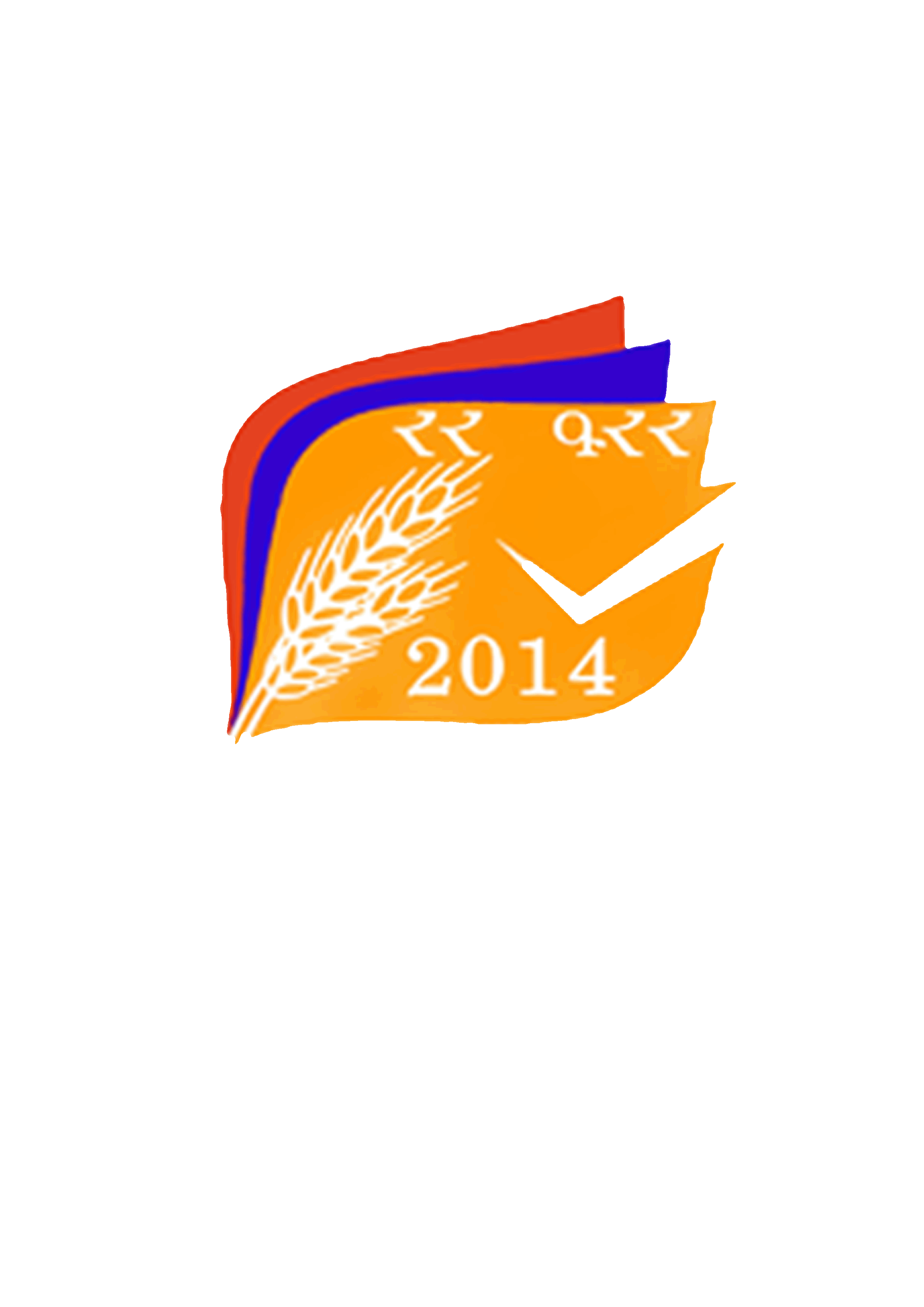 THE REPUBLIC OF ARMENIASTATE COUNCIL ON STATISTICS                              The Republic of Armenia                             2014 Agricultural Census